Unit 2 Binder Check Sheet		Last Name, First Name: ____________________________Date: __________ Period: _____FoldablesClassification of Matter……………………………………………………………____Warm-UpsWarm-up 2.1……………………………………………………………………..._____Warm-up 2.2……………………………………………………………………..._____Warm-up 2.3……………………………………………………………………..._____Warm-up 2.4……………………………………………………………………..._____NotesLego Atoms………………………………………………………………………..____Path to the Periodic Table………………………………………………………...____Periodic Table Scavenger Hunt…………………………………………………..____ChemQuest 8: Structure of the Atom…………………………………………….____The Atoms Family Atomic Math Challenge……………………………...……....____P.O.G.I.L. Isotopes……………………………………………………………......____P.O.G.I.L. Ions………………………………………………………………..…...____P.O.G.I.L. Periodic Trends………………………………………………………....___Unit 2 Review Questions…………………………………………………………...___LabsQuizzes/TestsQuiz 2.1……………………………………………………………………………...___Quiz 2.3……………………………………………………………………………..___Unit 2 Test………………………………………………………………………….____Total Score………………………………………………………………………………………….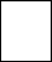 